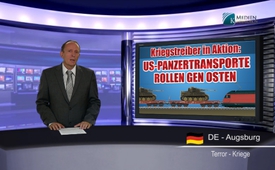 Поджигатели войны в действии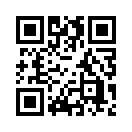 Сейчас расчётная аудитория уже определена: Соединённые Штаты Америки не только планируют, они и делают. Переброска танков, тяжелого вооружения и другой военной техники к границе с Россией идёт полным ходом. Министр обороны США Эштон Картер во время своего визита в столицу Эстонии Таллин подтвердил, что транспортировка тяжёлого американского вооружения в семь восточно-европейских стран  практически осуществлена.Уважаемые дамы и господа, добро пожаловать на Klagemauer TV.
Тема сегодняшней передачи: поджигатели войны в действии: Бронетранспортёры США едут на восток
Сейчас расчётная аудитория уже определена: Соединённые Штаты Америки не только планируют, они и делают. Переброска танков, тяжелого вооружения и другой военной техники к границе с Россией идёт полным ходом. Министр обороны США Эштон Картер во время своего визита в столицу Эстонии Таллин подтвердил, что транспортировка тяжёлого американского вооружения в семь восточно-европейских стран  практически осуществлена. 

Эштон Картер только 4 месяца, как исполняет обязанности министра обороны в администрации Обамы и только что закончил свой первый визит в Европу со времени его пребывания в должности.  Однако уже прежние поездки Картера оставляют внушающий опасения след, дышащий угрозами и военными провокациями. В то время как, в Таллинне он заявил о размещении тяжелого американского вообружения в странах Балтии, в Берлине он угрожал словами: "Мы будем противостоять России ...". Не двузначно он хвалил санкции, направленные против России, которые в прошлый понедельник были продлены ЕС, без каких либо на то оснований.

В Мюнстере Эштон Картер объявил, что США будут усиленно поддерживать оружием, самолетами и солдатами, так называемое острие НАТО, новую ультрасовременную армию НАТО мгновенного реагирования, состоящую в будущем из 40'000 солдат.

Россия должна страшиться. И здесь Германии отводится особенная роль. Владимиру Путину следует указать на то, что он может вернуть только Россию в прошлое, но не  Европу. Россия представляет серьезную угрозу для Европы.
Дамы и господа, Эштон Картер уже своим первым визитом в Европу разжигает  конфликт против России на новом уровне. Его военую риторику трудно не понять. Постепенно становится ясно, почему его предшественник Чак Хейгл,  под давлением Обамы, должен был освободить своё кресло после менее чем двух лет пребывания в должности: он не хотел участвовать такого рода военной политике в отношении России.

Размещение тяжелого вооружения США у границ России должно спровоцировать Россию столь же драмматично, как русские танки в Мексике спровоцировали бы США. Россия видит себя всё больше в окружении США и их союзников и недавно было объявлено, что в качестве реакции на это Россия видит необходимость в наращивании её собственной ядерной программы. Такая угрожающая динамика драматическим образом сводит на нет надежду на мир в Европе. Только, если поджигатели войны такие, как Эштон Картер будут названы своими именами, еще есть шанс для мира. Ядерный конфликт с Россией, к сожалению, снова возможен через 25 лет после окончания холодной войны. 
Помогите и вы предотвратить конфликты, распространяя эту передачу.
Доброго вам вечера.от S.S.Источники:http://www.zeit.de/politik/ausland/2015-06/usa-schwere-waffen-osteuropa-abschreckung-russland?commentstart=25#comments
http://deutsche-wirtschafts-nachrichten.de/2015/06/23/us-verteidigungsminister-schwoert-deutschland-auf-kampf-gegen-russland-ein/
http://alles-schallundrauch.blogspot.ch/2015/06/us-militar-rustet-in-europa-fur-einen.html
http://www.faz.net/aktuell/politik/ausland/europa/ashton-carter-wir-werden-uns-russland-entgegenstellen-13661580.htmlМожет быть вас тоже интересует:---Kla.TV – Другие новости ... свободные – независимые – без цензуры ...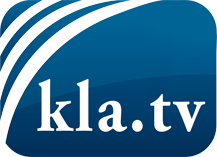 О чем СМИ не должны молчать ...Мало слышанное от народа, для народа...регулярные новости на www.kla.tv/ruОставайтесь с нами!Бесплатную рассылку новостей по электронной почте
Вы можете получить по ссылке www.kla.tv/abo-ruИнструкция по безопасности:Несогласные голоса, к сожалению, все снова подвергаются цензуре и подавлению. До тех пор, пока мы не будем сообщать в соответствии с интересами и идеологией системной прессы, мы всегда должны ожидать, что будут искать предлоги, чтобы заблокировать или навредить Kla.TV.Поэтому объединитесь сегодня в сеть независимо от интернета!
Нажмите здесь: www.kla.tv/vernetzung&lang=ruЛицензия:    Creative Commons License с указанием названия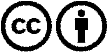 Распространение и переработка желательно с указанием названия! При этом материал не может быть представлен вне контекста. Учреждения, финансируемые за счет государственных средств, не могут пользоваться ими без консультации. Нарушения могут преследоваться по закону.